    = First/Last Day of School	= First Day for Pre-School	= No School	___ = Early Release	= Teacher Planning/Prof Dev				School Board Approved:  March 14, 2017Professional Development/Preplanning for Teachers	2-9School Begins	10Pre-School Begins	14FTE Week	5-9Progress Notes Sent Home	7Early Release Day/Teacher Planning	14President’s Day (No School)	19Labor Day (No School)*	4Progress Reports Sent Home	13End of 3rd Nine Weeks                        9Begin 4th Nine Weeks	12Report Cards	14Early Release/Teacher Planning	16Spring Break                                  19-23FTE Week	9-13End of 1st Nine Weeks	13 Early Release/Teacher Planning     13Begin 2nd Nine Weeks	16Report Cards Sent Home	19Early Release/Data Analysis	           31Progress Notes Sent Home	18Early Release/Teacher planning    20                                           Veterans Day (No School)*	10Progress Reports Sent Home            15Fall Break (No School)	20-24Thanksgiving Day*(No School)	23Baccalaureate		16Graduation	18End 2nd Semester                              23Early Release Day/Last Day for       23    Students	Post Planning for Teachers	          24-25End 1st Semester/Early Release Day	19Winter Break (No School)	20-31Christmas Day PH*                          25Summer School Begins	4New Year’s Day PH* 	1Preplanning for Teachers/              2-3Data AnalysisSecond Semester Begins/                 4 Students Return	Reports Cards Sent Home	10Martin Luther King Day*                   15(No School)	Summer School Ends                      17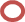 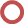 